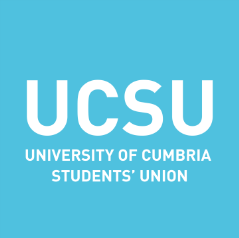                     							Total           Hours ________________  I certify that I have completed all the hours stated:                       Signed: 							 Dated: We will need the following information to get your certificate issued. Please note that to reduce our environmental impact, all certificates will be issued in digital format.Phone Number (in case we have a query about your form):            E-mail address (this is where we will send the certificate to):            Year of Graduation (we need this to issue the certificate at the right moment):            Please email your completed form to suvolunteering@cumbria.ac.uk. Alternatively you can hand it in at any UCSU office on your campus.Date(if you volunteer on a regular basis please group dates together)Organisation/VenueName, contact no. and email address of Supervisor (If you are unsure please include someone who can verify that you have volunteered where you say – please note that we may from time to time give them a call for example, if we want to put you forward for volunteer awards, for example.Hours completed (if you volunteer on regular basis or in a block of time please group hours together)What did you do/ Activities undertaken Skills Gained/Developed 